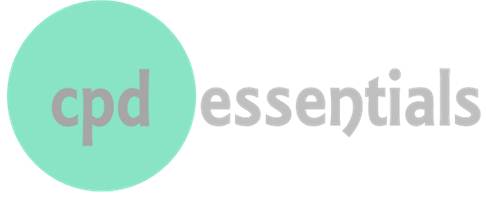 Commercial essentials 24 November 2016, BasingstokeThank you for booking a place at the above event – the details are as follows: Start time:	Registration from 0900 with arrival refreshments		Start time 0925Finish:		1700Lunch is included – please advise any particular dietary requirementsVenue:Holiday Inn, Grove Road, Basingstoke, RG21 3EEYou will be directed from receptionFree parking DirectionsExit M3 junction 6 towards A33/A339 Basingstoke, Newbury, Alton, Reading. At the roundabout take the 1st ex                                                             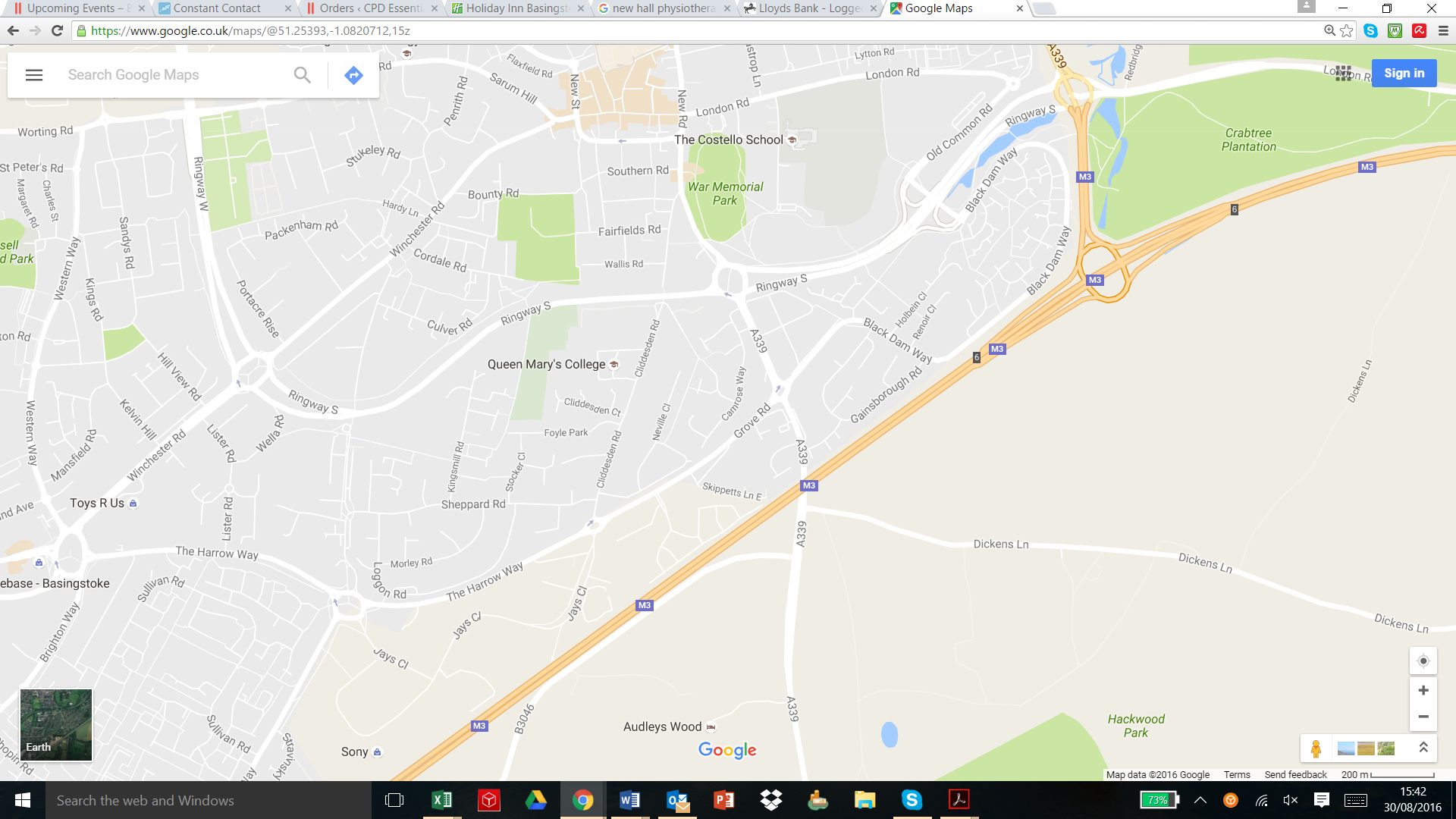 Contact detailsAlison Plenderleith 07429 523183 	alison@cpdessentials.co.ukVenue: 0871 942 9004 